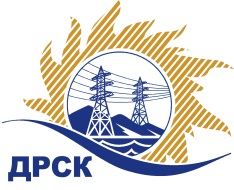 Акционерное Общество«Дальневосточная распределительная сетевая  компания»    (АО «ДРСК»)Протокол № 02/МКС-РЗакупочной комиссии по рассмотрению заявок участников  открытого электронного запроса предложений на право заключения договора поставки: «Железобетонные изделия подстанционные для нужд  филиала АО «ДРСК» «Амурские электрические сети» ( лот 12.1)Способ и предмет закупки: Открытый запрос предложений на право заключения договора поставки: «Железобетонные изделия подстанционные для нужд  филиала АО «ДРСК» «Амурские электрические сети» ( лот 12.1)ПРИСУТСТВОВАЛИ: Члены постоянно действующей Закупочной комиссии АО «ДРСК» 1 уровняВОПРОСЫ, ВЫНОСИМЫЕ НА РАССМОТРЕНИЕ ЗАКУПОЧНОЙ КОМИССИИ: О рассмотрении результатов оценки заявок Участников О признании заявок участников соответствующими условиям запроса предложений О проведении переторжки      По вопросу №1Признать объем полученной информации достаточным для принятия решения.Принять цены, полученные на процедуре вскрытия конвертов с заявками участников запроса предложений.         По вопросу № 2Признать заявки ЗАО «Новации и бизнес в энергетике», ООО" РесурсИнвестСтрой", ООО " НаноЭлектроМонтаж ", ООО «ПромСтрой Групп»   соответствующими условиям Документации о закупке и принять их к дальнейшему рассмотрению.        По вопросу № 3Терёшкина Г.М..(4162)397-260г. Благовещенск« 13 »  сентября  2018№ п/пПорядковый номер заявкиДата и время внесения изменений в заявкуНаименование участникаЗаявка без НДСЗаявка с НДССтавка НДС1129.08.2018 15:40Общество с ограниченной ответственностью "ПромСтрой Групп" 
ИНН/КПП 6658434978/665801001 
ОГРН 11366580167706975000.008230500.0018%2230.08.2018 12:09Закрытое акционерное общество «Новации и бизнес в энергетике» 
ИНН/КПП 7424022191/742401001 
ОГРН 10574360095317001595.968261883.2318%3331.08.2018 07:09Общество с ограниченной ответственностью "РесурсИнвестСтрой" 
ИНН/КПП 3810320798/381201001 
ОГРН 11138500217137001012.008261194.1618%4431.08.2018 08:22Общество с ограниченной ответственностью "НаноЭлектроМонтаж" 
ИНН/КПП 7736584929/773601001 
ОГРН 50877462347037002200.008262596,0018%Провести переторжку;Предметом переторжки является цена заявки. Допустить к участию в переторжке заявки следующих Участников: Определить форму переторжки: очная. Процедура переторжки будет проводиться в соответствии с Регламентом Торговой площадки Системы https://rushydro.roseltorg.ru.Установить шаг переторжки в размере от 0,1 до 1 % от начальной (максимальной) цены договора без учета НДС;. Назначить переторжку на 15:00 часов местного (Амурского) времени (09:00 часов Московского времени) 14.09.2018г.Файл(ы) с новой ценой должны быть предоставлены в течение 24 часов с момента завершения процедуры переторжки на ЭТП путем изменения состава заявки.Место проведения переторжки: Единая электронная торговая площадка (АО «ЕЭТП»), по адресу в сети «Интернет»: https://rushydro.roseltorg.ru.Секретарю Закупочной комиссии уведомить участников, приглашенных к участию в переторжке, о принятом комиссией решении.Секретарь Закупочной комиссии  1 уровня АО «ДРСК»   	            ____________________	М.Г. Елисеева_____________________________